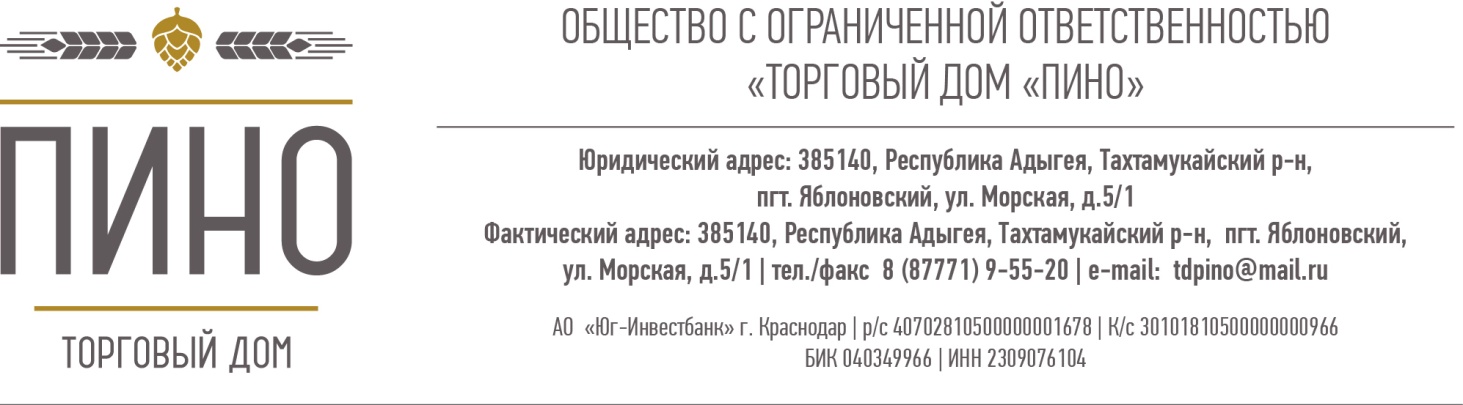 ПРАЙС - ЛИСТПоставка пива в любой город по Вашему желанию.Наименование товараЕдУпаковкаСрок годностиЦенаПиво «Новоросс-11» бут0,5 л20 шт30 дней49,75  Пиво «Новоросс-11» ПЭТ1,0 л6 шт30 суток81,93  Пиво «Новоросс-11» ПЭТ1,5 л6шт30 суток118,69  Пиво «Новоросс-11» КЕГИ1 л30л 50 л15 суток73,90  Пиво «Новоросс-14» бут0,5 л20 шт60 суток50,83  Пиво «Новоросс -Южный порт» темное бут0,5 л20 шт60 суток51,86  